1. Упиши гласове који су изостављени: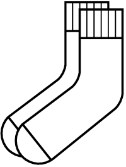 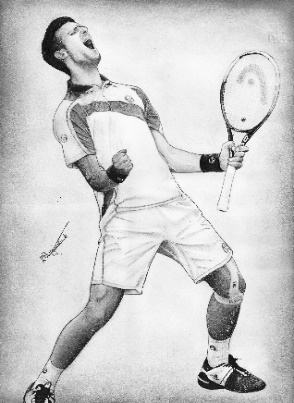 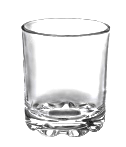 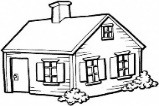                K__ __a              __a__a                 __a__a__e                         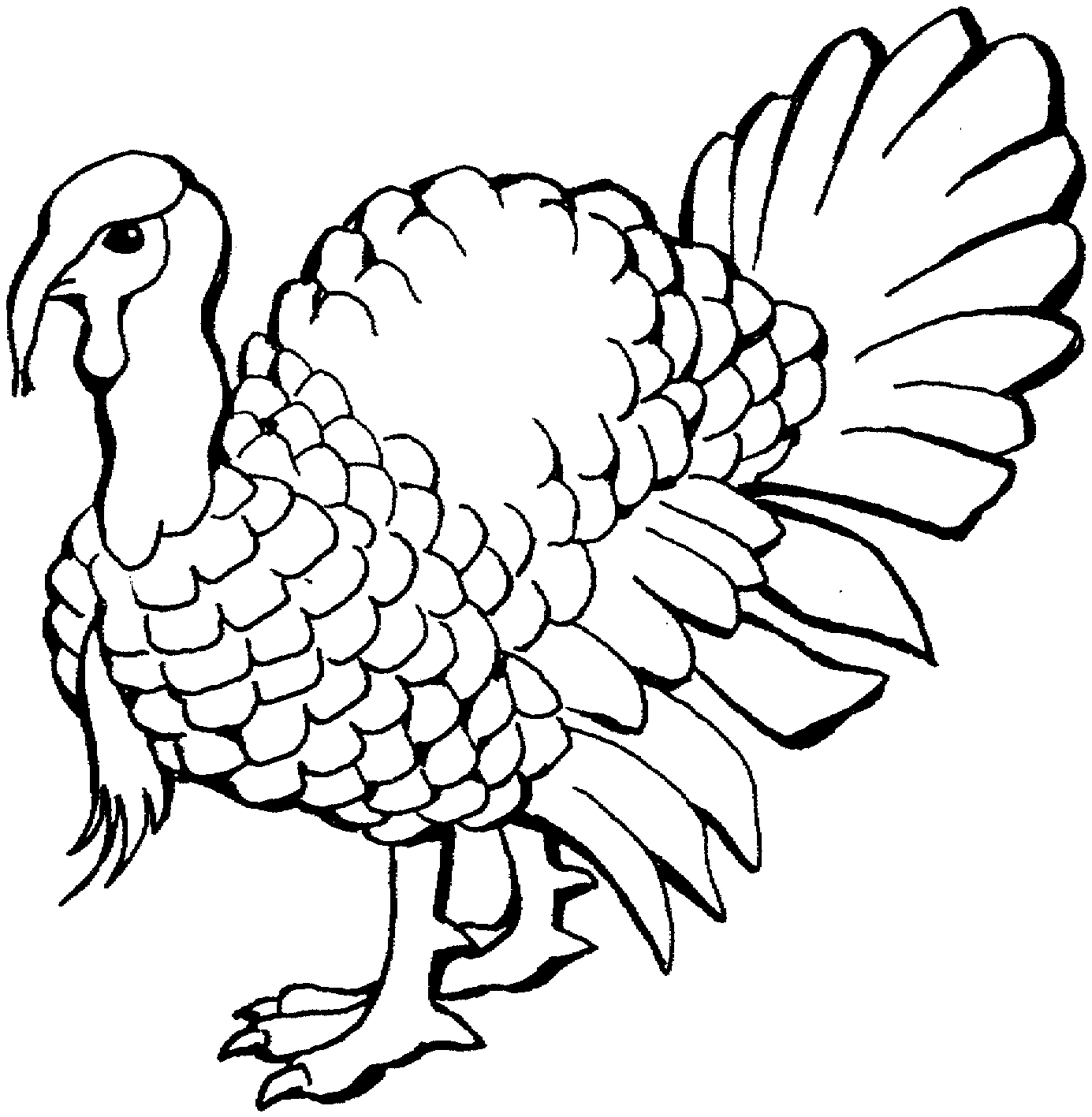 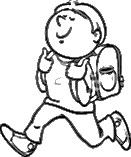 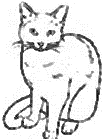 									          __о__а__           __а__               __ __ __ __а              __ __ __ а __                                   __о__о__ __ __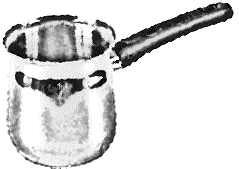 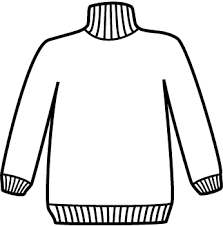 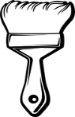         __е__ __а             __е__ __ а                __е__ __е__2. Одговорите на следеће захтеве:                                                                                     a)   Напиши ћирилицом: Žarko je njegov prijatelj.________________________________________б) Напиши латиницом: Ђорђе је ватрогасац.________________________________________в) Напиши писаном ћирилицом: Голуб је на грани.__________________________________________г) Подвуци речи које се исто пишу латиницом и ћирилицом: МАРКО  МАЈКА  МОТОР  МОСТ  МОМАК3. Напиши речима следећи датум:1. 9. 2017. ____________________________________________________________________________4. Повежи глаголске облике са временом радње коју означавају (као што је започето):          ПРЕЗЕНТ                                                   Сада                                                      Видех          ПЕРФЕКАТ                                               Сутра                                                    Видим          ФУТУР I                                                    Малопре                                               Видео сам          АОРИСТ                                                    Јуче                                                       Видећу5. Попуни реченице правилним обликом речи из заграде:а) Ви сте из _____________________ (Америка)?   б) На улици има много _____________ (човек).в) Деца се играју ________________ (лопта).г) Јуче сам разговарао са ____________ (војници).6. Наведи име једног српског    писца: _____________________; научника: _____________________;краља: ___________________; свеца: _____________________; спортисте: _____________________;7. У својој историји Србија је најдуже ратовала са:    а) Русијом;   б) Турском;   в) Бугарском;   г) Немачком.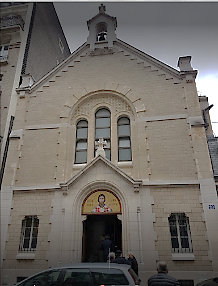 8. Закружи оно што се налази у Србији: 	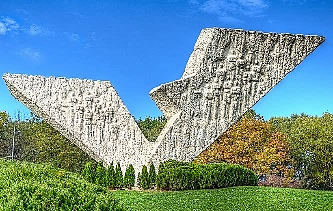 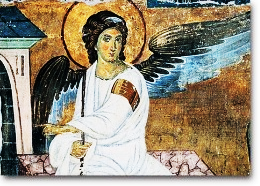 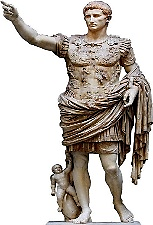 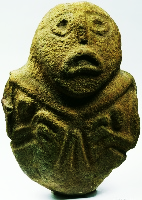 9. Анина мајка има брата Жељка и сестру Снежану. Жељкова жена зове се Маја, а Снежанин муж је Дарко. Жељко је Ани ________. Маја је Ани _________. Снежана је Ани ________. Дарко је Аниној мајци ______.10. Напиши позивницу којом ћеш позвати пријатеље да дођу на прославу твог рођендана. Води рачуна о томе шта све треба да садржи позивница.____________________________________________________________________________________________________________________________________________________________________________________________________________________________________________________________________________________________________________________________________________________